PORSAANKYLKI KIINALAISITTAIN Tarjoa tämä  herkullisen tahmaiset, kiiltäväpintaiset kylkipalat isolta lautaselta, josta kukin ruokailija voi poimia omansa. Paista ne kokonaan uunissa tai esipaista uunissa ja grillaa lopuksi ulkona. Voit tarjota kyljet kiinankaalipedillä (tai muun lehtisalaatin päällä) ja koristella ne kevätsipulilla ja paahdetuilla seesaminsiemenillä. Lapset rakastavat tätä ruokaa, mutta se on sormilla syötävää, joten esille kannattaa varata paperisia lautasliinoja  ja vesikulhoja sormien huuhtomiseen. 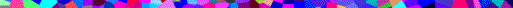 MAIDOTON, KANANMUNATON JA PÄHKINÄTÖN Valmisteluaika: 8 minuuttia + marinointiKypsennysaika: 1 ½  tuntia 4 hengelle MAIDOTON, KANANMUNATON JA PÄHKINÄTÖN Valmisteluaika: 8 minuuttia + marinointiKypsennysaika: 1 ½  tuntia 4 hengelle MARINADIINMARINADIIN4 rkl Soijakastiketta 2 rkl Riisietikkaa4Palaa sokeriin säilöttyä inkivääriä valutettuna ja hyvin hienoksi pilkottuna tai valkosipulinpuristimessa   puristettuna4Valkosipulinkynttä puristettuna 1½ dl Hoisinkastiketta 1 tl Kiinalaista viisimaustetta1.8 kg (450 g/henkilö)Porsaankylkeä kylkiluut toisistaan irrotettuina KORISTELUUN KORISTELUUN Kevätsipulia viipaloituna (seesaminsiemeniä) Sekoita marinadin ainekset isossa, matalareunaisessa lasiastiassa tai muussa ei-metallisessa astiassa. Lisää kylkipalat ja kääntelet, niin että ne peittyvät marinadiin. Anna paljon marinoitua jääkaapissa vähintään 3 tuntia välillä käännellen. Kuumenna uuni +190°C-asteiseksi.Pane uunivuoan pohjalle foliopala ja siirrä kyljet ja marinadi vuokaan. Kääri löysästi folioon. Paista kylkiä uunissa tunti. Avaa tunnin kuluttua foliopaketti ja käännä kylkipalat. Nosta uunin lämpötila +220 °C asteeseen ja paista kylkiä folio avoinna vielä noin 30 minuuttia tai kunnes liha  on tahmaista ja kiiltävänpintaista. Käännä palat kerran paistamisen aikana. Tarjoa heti.Sekoita marinadin ainekset isossa, matalareunaisessa lasiastiassa tai muussa ei-metallisessa astiassa. Lisää kylkipalat ja kääntelet, niin että ne peittyvät marinadiin. Anna paljon marinoitua jääkaapissa vähintään 3 tuntia välillä käännellen. Kuumenna uuni +190°C-asteiseksi.Pane uunivuoan pohjalle foliopala ja siirrä kyljet ja marinadi vuokaan. Kääri löysästi folioon. Paista kylkiä uunissa tunti. Avaa tunnin kuluttua foliopaketti ja käännä kylkipalat. Nosta uunin lämpötila +220 °C asteeseen ja paista kylkiä folio avoinna vielä noin 30 minuuttia tai kunnes liha  on tahmaista ja kiiltävänpintaista. Käännä palat kerran paistamisen aikana. Tarjoa heti.VIHJE Jos grillaat kyljet, noudata ohjetta kohtaan 5 saakka Paista kylkiä uunissa 1 tunti ja viimeistele ne grillissä. Voitele kyljet lopulla marinadiliemellä juuri ennen grillaamista. Voit grillata kyljet raakoinakin, mutta niistä ei silloin tule yhtä mureita. Grillaa hitaasti (ei liian lähellä hiiliä), sillä liian kova kuumuus karamellisoi marinadin sokerit ja pinta palaa. VIHJE Jos grillaat kyljet, noudata ohjetta kohtaan 5 saakka Paista kylkiä uunissa 1 tunti ja viimeistele ne grillissä. Voitele kyljet lopulla marinadiliemellä juuri ennen grillaamista. Voit grillata kyljet raakoinakin, mutta niistä ei silloin tule yhtä mureita. Grillaa hitaasti (ei liian lähellä hiiliä), sillä liian kova kuumuus karamellisoi marinadin sokerit ja pinta palaa. GLUTEENITON myös maidoton, kananmunaton ja pähkinätönValmista kyljet ohjeen mukaan, mutta varmista, että soijakastike on gluteenitonta. Myös joissain hoisinkastikkeissa voi olla mallasetikkaa tai vehnää, jolloin ne eivät sovi gluteenittomaan ruokavalioon. Siinä tapauksessa voit valmistaa omatekoisen hoisinkastikkeen seuraavan ohjeen mukaan. Huomaa varoitukset ohjeen alla. GLUTEENITON myös maidoton, kananmunaton ja pähkinätönValmista kyljet ohjeen mukaan, mutta varmista, että soijakastike on gluteenitonta. Myös joissain hoisinkastikkeissa voi olla mallasetikkaa tai vehnää, jolloin ne eivät sovi gluteenittomaan ruokavalioon. Siinä tapauksessa voit valmistaa omatekoisen hoisinkastikkeen seuraavan ohjeen mukaan. Huomaa varoitukset ohjeen alla. HOISINKASTIKE HOISINKASTIKE 4 rkl Gluteenitonta soijakastiketta 4 rkl Musta- tai keltapaputahnaa2 rkl Tummaa siirappia2 tl Riisietikkaa 2 tlSeesamiöljyä( ¼ tlChilikastiketta)Reilu pyöräytys pippurimyllystäSekoita kaikki ainekset tasaiseksi seokseksi. Sekoita kaikki ainekset tasaiseksi seokseksi. VARO seesaminsiemeniä. Jos olet allerginen niille, jätä ne pois ja käytä seesaminöljyn tilalla maissiöljyä, mikäli teet hoisinkastikkeen itse. Joillekin ei sovi chili, joten jätä se tarvittaessa pois. Tarkista, että paputahna on gluteenitonta. VARO seesaminsiemeniä. Jos olet allerginen niille, jätä ne pois ja käytä seesaminöljyn tilalla maissiöljyä, mikäli teet hoisinkastikkeen itse. Joillekin ei sovi chili, joten jätä se tarvittaessa pois. Tarkista, että paputahna on gluteenitonta. 